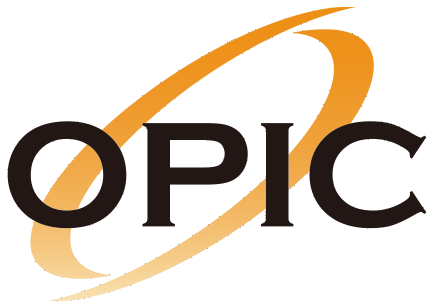 VISA Invitation Letter Request Form Please complete one form per personDate Form Submitted to OPIC:  1.  International Conference:□ALPS  □BISC    □HEDS   □ICNN   □IoT-SNAP   □LDC  □LEDIA□LIC     □LSSE   □OMC     □XOPT  □OPTM        □IP     □OWPT  2.  Your Submission Number: 3.   Your Accepted Paper Title: 4.   Date of Birth (day/month/year):                                  (Age	)Passport Number:  Gender:   (Male    Female)	Nationality: Occupation: Name (The same as the name of your passport) Prefix (Dr., Prof., Mr., Mrs., Ms.)First Name: Middle Name: Last (Family) Name: Mailing Address□ Home Address	□ Business Address Affiliation: Department: Street Address: City: Zip Code: Country: Email Address: Phone Number: Arrival Date and Airport*: Departure date and Airport*: Flight Number* (Arrival, Departure): How long will you stay in Japan?*: Where will you stay in Japan?*: Nearest Japanese Consulate*: *:if determined